РЕШЕНИЕ									 ҠАРАРО бюджете городского поселения город Мелеузмуниципального района Мелеузовский район Республики Башкортостан на 2021 год и на плановый период 2022 и 2023 годов	Совет городского поселения город Мелеуз муниципального района Мелеузовский район Республики БашкортостанРЕШИЛ:1. Утвердить основные характеристики бюджета городского поселения город Мелеуз муниципального района Мелеузовский район Республики Башкортостан (далее - бюджета городского поселения) на 2021 год:1) прогнозируемый общий объем доходов бюджета городского поселения в сумме 193388,0 тыс. рублей;2) общий объем расходов бюджета городского поселения в сумме                 193388,0 тыс. рублей;3) дефицит бюджета городского поселения в сумме 0 тыс. рублей.2. Утвердить основные характеристики бюджета городского поселения на плановый период 2022 и 2023 годов:1) прогнозируемый общий объем доходов бюджета городского поселения на 2022 год в сумме 209044,2 тыс. рублей и на 2023 год в сумме 220824,2 тыс. рублей;2) общий объем расходов бюджета городского поселения на 2022 год в сумме 209044,2 тыс. рублей, в том числе условно утвержденные расходы в сумме 4066 тыс. рублей, и на 2023 год в сумме 220824,2 тыс. рублей, в том числе условно утвержденные расходы в сумме 8721 тыс. рублей;3) дефицит бюджета городского поселения на 2022 год в сумме 0 тыс. рублей и на 2023 год в сумме 0 тыс. рублей.3. Утвердить перечень главных администраторов доходов бюджета городского поселения и закрепить за ними основные источники доходов бюджета городского поселения согласно приложению № 1 к настоящему решению. 4. Утвердить перечень главных администраторов источников финансирования дефицита бюджета городского поселения и закрепить за ними основные источники финансирования дефицита бюджета городского поселения согласно приложению № 2 к настоящему решению.          5. Установить поступления доходов в бюджет городского поселения:1) на 2021 год согласно приложению № 3 к настоящему решению;2) на плановый период 2022 и 2023 годов согласно приложению № 4 к настоящему решению.  6.  Казначейское обслуживание казначейских счетов, открытых Администрации городского поселения город Мелеуз муниципального района Мелеузовский район Республики Башкортостан (далее – Администрация), осуществляется Управлением Федерального казначейства по Республике Башкортостан в порядке, установленном бюджетным законодательством Российской Федерации. 7. Утвердить в пределах общего объема расходов бюджета городского поселения, установленного пунктом 1 настоящего решения, распределение бюджетных ассигнований бюджета городского поселения:1) по разделам, подразделам, целевым статьям (муниципальным программам городского поселения город Мелеуз муниципального района Мелеузовский район Республики Башкортостан и непрограммным направлениям деятельности), группам видов расходов классификации расходов бюджетов:а) на 2021 год согласно приложению № 5 к настоящему решению; б) на плановый период 2022 и 2023 годов согласно приложению № 6 к настоящему решению;2) по целевым статьям (муниципальным программам городского поселения город Мелеуз муниципального района Мелеузовский район Республики Башкортостан и непрограммным направлениям деятельности), группам видов расходов классификации расходов бюджетов:а) на 2021 год согласно приложению № 7 к настоящему решению; б) на плановый период 2022 и 2023 годов согласно приложению № 8 к настоящему решению.8. Утвердить общий объем бюджетных ассигнований на исполнение публичных нормативных обязательств на 2021 год в сумме 0 тыс. рублей, на 2022 год в сумме 0 тыс. рублей и на 2023 год в сумме 0 тыс. рублей.9. Утвердить ведомственную структуру расходов бюджета городского поселения:1) на 2021 год согласно приложению № 9 к настоящему решению;2) на плановый период 2022 и 2023 годов согласно приложению № 10 к настоящему решению.10. Средства, поступающие во временное распоряжение получателей средств бюджета городского поселения, учитываются на лицевом счете, открытом Администрации городского поселения город Мелеуз муниципального района Мелеузовский район Республики Башкортостан (далее – Администрации городского поселения) в Управлении федерального казначейства по Республике Башкортостан с учетом положений бюджетного законодательства Российской Федерации.11. Установить, что в 2021 - 2023 годах из бюджета городского поселения в соответствии с пунктом 2 статьи 78.1 Бюджетного кодекса Российской Федерации предоставляются субсидии некоммерческой организации Фонд «Региональный оператор капитального ремонта общего имущества в многоквартирных домах, расположенных на территории Республики Башкортостан» на муниципальную поддержку проведения капитального ремонта общего имущества в многоквартирных домах.12. Утвердить объем бюджетных ассигнований Дорожного фонда городского поселения город Мелеуз муниципального района Мелеузовский район Республики Башкортостан на 2021 год в сумме 52590,0 тыс. рублей, на 2022 год в сумме 57527,0 тыс. рублей и на 2023 год в сумме 64630,0 тыс. рублей.13. Установить, что бюджетные ассигнования Дорожного фонда городского поселения город Мелеуз муниципального района Мелеузовский район Республики Башкортостан, не использованные по состоянию на 1 января 2021 года, направляются на увеличение бюджетных ассигнований Дорожного фонда городского поселения город Мелеуз муниципального района Мелеузовский район Республики Башкортостан в 2021 году.14. Установить, что решения и иные нормативные правовые акты городского поселения город Мелеуз муниципального района Мелеузовский район Республики Башкортостан, предусматривающие принятие новых видов расходных обязательств или увеличение бюджетных ассигнований на исполнение существующих видов расходных обязательств сверх утвержденных в бюджете городского поселения на 2021 год и на плановый период  2022 и 2023 годов, а также сокращающие его доходную базу, подлежат исполнению при изыскании дополнительных источников доходов бюджета городского поселения и (или) сокращении бюджетных ассигнований по конкретным статьям расходов бюджета городского поселения при условии внесения соответствующих изменений в настоящее решение.Проекты решений и иных нормативных правовых актов городского поселения город Мелеуз муниципального района Мелеузовский район Республики Башкортостан, требующие введения новых видов расходных обязательств или увеличения бюджетных ассигнований по существующим видам расходных обязательств сверх утвержденных в бюджете городского поселения на 2021 год и на плановый период 2022 и 2023 годов либо сокращающие его доходную базу, вносятся только при одновременном внесении предложений о дополнительных источниках доходов бюджета городского поселения и (или) сокращении бюджетных ассигнований по конкретным  статьям расходов бюджета городского поселения.15. Администрация городского поселения город Мелеуз муниципального района Мелеузовский район Республики Башкортостан не вправе принимать решения, приводящие к увеличению в 2021-2023 годах численности муниципальных служащих и работников организаций бюджетной сферы.16. Утвердить объемы и распределение иных межбюджетных трансфертов из бюджета городского поселения бюджету муниципального района Мелеузовский район Республики Башкортостан на выплату доплаты к пенсии за выслугу лет гражданам, ушедшим на пенсию с муниципальной службы и на выполнение переданных полномочий в сфере архитектуры и градостроительства, осуществления жилищного контроля и внутреннего финансового контроля:1) на 2021 согласно приложению № 11 к настоящему решению;2) на плановый период 2022 и 2023 годов согласно приложению № 12 к настоящему решению.17. Утвердить верхний предел муниципального внутреннего долга городского поселения город Мелеуз муниципального района Мелеузовский район Республики Башкортостан на 1 января 2022 года в сумме 0 тыс. рублей, на 1 января 2023 года в сумме 0 тыс. рублей и на 1 января 2024 года в сумме 0 тыс. рублей, в том числе верхний предел муниципального внутреннего долга по муниципальным гарантиям на 1 января 2022 года в сумме 0  тыс. рублей, на 1 января 2023 года в сумме 0 тыс. рублей и на 1 января 2024 года в сумме 0 тыс. рублей.18. Списать в порядке, установленном Администрацией муниципального района Мелеузовский район Республики Башкортостан, задолженность перед бюджетом муниципального района организаций всех организационно-правовых форм собственности по средствам бюджета муниципального района, предоставленным на возвратной основе, процентам за пользование ими, пеням и штрафам, не имеющую источников погашения, в связи с ликвидацией этих организаций вследствие признания их по решению суда несостоятельными (банкротами).19. Установить, что остатки средств бюджета городского поселения по состоянию на 1 января 2021 года в объеме: 1) не более одной двенадцатой общего объема расходов бюджета городского поселения текущего финансового года направляются Администрацией городского поселения город Мелеуз муниципального района Мелеузовский район Республики Башкортостан на покрытие временных кассовых разрывов, возникающих в ходе исполнения бюджета городского поселения; 2) не превышающем сумму остатка неиспользованных бюджетных ассигнований на оплату заключенных от имени городского поселения город Мелеуз муниципального района Мелеузовский район Республики Башкортостан муниципальных контрактов на поставку товаров, выполнение работ, оказание услуг, подлежащих в соответствии с условиями этих муниципальных контрактов оплате в 2020 году, направляются в 2021 году на увеличение соответствующих бюджетных ассигнований на указанные цели в случае принятия Администрацией городского поселения город Мелеуз муниципального района Мелеузовский район Республики Башкортостан соответствующего решения. 20. Установить в соответствии с пунктом 8 статьи 217 Бюджетного кодекса Российской Федерации и абзацем десятым пункта 4 статьи 45 Положения о бюджетном процессе в городском поселении город Мелеуз муниципального района Мелеузовский район Республики Башкортостан, утвержденного решением Совета городского поселения город Мелеуз муниципального района Мелеузовский район Республики Башкортостан от 30 апреля 2010 года № 104, дополнительные основания для внесения изменений в сводную бюджетную роспись бюджета городского поселения, связанные с особенностями исполнения бюджета городского поселения:          1) утверждение (изменение) параметров финансового обеспечения региональных проектов и (или) мероприятий, направленных на реализацию Указов Президента Российской Федерации «О национальных целях и стратегических задачах развития Российской Федерации на период до 2024 года», «О национальных целях и стратегических задачах развития Российской Федерации на период до 2030 года»;2) утверждение (изменение) параметров финансового обеспечения приоритетных проектов и (или) мероприятий, направленных на реализацию Указа Главы Республики Башкортостан от 23 сентября 2019 года № УГ-310 «О стратегических направлениях социально-экономического развития Республики Башкортостан до 2024 года», в соответствии с решениями Правительства Республики Башкортостан;3) сокращение и перераспределение бюджетных ассигнований в случае применения бюджетных мер принуждения, предусмотренных главой 30 Бюджетного кодекса Российской Федерации;          4) перераспределение бюджетных ассигнований между разделами, подразделами, целевыми статьями, видами расходов классификации расходов бюджетов в пределах средств, предусмотренных Администрации, в соответствии с решениями Главы городского поселения город Мелеуз муниципального района Мелеузовский район Республики Башкортостан на реализацию мероприятий в области жилищно-коммунального хозяйства;5) перераспределение бюджетных ассигнований в размере экономии, 
в том числе по результатам проведения конкурентных способов определения поставщиков (подрядчиков, исполнителей) при осуществлении закупок товаров, работ, услуг, по разделам, подразделам, целевым статьям, видам расходов классификации расходов бюджетов;  6) перераспределение бюджетных ассигнований между разделами, подразделами, целевыми статьями и видами расходов классификации расходов бюджетов в пределах средств, предусмотренных Администрации для софинансирования расходных обязательств в целях выполнения условий предоставления субсидий и иных межбюджетных трансфертов из вышестоящих бюджетов;7) перераспределение бюджетных ассигнований между целевыми статьями, видами расходов классификации расходов бюджетов, финансовое обеспечение которых осуществляется за счет средств вышестоящих бюджетов;8) перераспределение бюджетных ассигнований между видами расходов классификации расходов бюджетов в пределах средств, предусмотренных Администрации по соответствующей целевой статье расходов бюджета городского поселения;          9) перераспределение бюджетных ассигнований, связанное 
с изменением (уточнением) кодов и (или) порядка применения бюджетной классификации Российской Федерации.  21. Настоящее Решение вступает в силу с 1 января 2021 года.Председатель Совета  городского поселения                                                               город Мелеуз муниципального района                                                                       Мелеузовский район Республики Башкортостан                                                    А.Л. Шадрин	   г. Мелеуз«24» декабря  2020г.№ 31СОВЕТ ГОРОДСКОГО ПОСЕЛЕНИЯ ГОРОД МЕЛЕУЗ МУНИЦИПАЛЬНОГО РАЙОНА МЕЛЕУЗОВСКИЙ РАЙОН РЕСПУБЛИКИ БАШКОРТОСТАН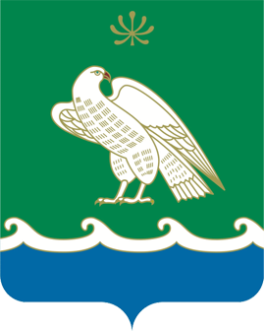 БАШҠОРТОСТАН РЕСПУБЛИКАҺЫ МӘЛӘҮЕЗ РАЙОНЫ МУНИЦИПАЛЬ РАЙОНЫНЫҢ МӘЛӘҮЕЗ ҠАЛАҺЫ ҠАЛА БИЛӘМӘҺЕ СОВЕТЫ453850, г. Мелеуз ул. Воровского, 4453850, Мәләүез, Воровский урамы, 4Тел.: 7(34764)-3-51-53, 3-52-35,e-mail:54.sovet@bashkortostan.ru,сайт: http://meleuzadm.ru/Тел.: 7(34764)-3-51-53, 3-52-35,e-mail:54.sovet@bashkortostan.ru,сайт: http://meleuzadm.ru/Тел.: 7(34764)-3-51-53, 3-52-35,e-mail:54.sovet@bashkortostan.ru,сайт: http://meleuzadm.ru/ОГРН   1050203025828       ИНН   0263011186       КПП   026301001ОГРН   1050203025828       ИНН   0263011186       КПП   026301001ОГРН   1050203025828       ИНН   0263011186       КПП   026301001